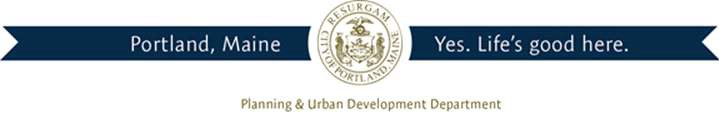 Director of Planning and Urban DevelopmentJeff LevineSeptember 10, 2014SUPERIA ROSE L3 DEERFIELD RD PORTLAND, ME 04101Inspection Services, DirectorTammy M. MunsonCBL: 112 A007001Located at: 3 DEERFIELD RDCertified Mail 7012 0470 0002 1928 5761Dear Ms. Superia,An evaluation of the above-referenced property on 09/09/2014revealed that the premises fails tocomply with Section 12.79 of the Junk Motor Vehicle Ordinance of the City of Portland. There are two junk motor vehicles in the driveway that will need to be removed. .This is a Notice of Violation pursuant to Section 12.79 of the Code. All referenced violations shallbe corrected within 30 days of the date of this notice. A re-inspection will occur on 10/10/2014 at which time compliance will be required. Failure to comply will result in this office referring the matter to the City of Portland Corporation Counsel for legal action and possible civil penalties, as provided for in Section 1-15 of the Code and in Title 30-A M.R.S.A. Section 4452. This is an appealable decision pursuant to Section 12.80 of the Municipal Code.Please feel free to contact me if you wish to discuss this matter, or if you have any questions. Sincerely,Chuck FagoneCode Enforcement Officer(207) 874-8789